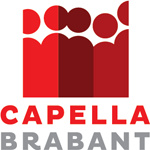 ACTIVITEITENVERSLAG sept 2021- juni 2022Vanwege de beperkingen van de coronapandemie hebben we minder concerten gegeven dan normaal. Omdat we wekelijks zijn blijven repeteren, hetzij online hetzij fysiek, konden we in het voorjaar van 2022, zodra de beperkingen vanwege corona opgeheven waren, snel weer opbouwen. Wekelijks is gerepeteerd oftewel online, in een gymzaal van het Sint-Janslyceum, in de Speeldoos in Vught en in Huis73 in Den Bosch. Capella Brabant heeft haar vaste repetitieruimte voor 2022 gevonden in Huis73. Uitgevoerde programma’s Muzikale ondersteuning Mis overleden Zwanenbroeders4 september, St Jans Basiliek ‘s-HertogenboschKroonpenKroonpen is een serie waarbij inspirerende sprekers een door henzelf geschreven essay voordragen en een componist een nieuwe werk schrijven. Capella Brabant verbindt deze delen met een toepasselijke composities uit de muziekgeschiedenis. Het eerste actuele thema is klimaatverandering. Henry Swinkels heeft een essay voorgedragen en de Peruaanse componist Bruno Culotti heeft een compositie getiteld La Brisa geschreven. Daarnaast werden de Five flower songs van Benjamin Britten uitgevoerd, alsmede de Partsongs on poems of Robert Bridges van Gerald Finzi. Het programma is gedurende de corona periode in 2020 door Capella Brabant voorbereid en gerepeteerd en stond geprogrammeerd in het najaar 2020 maar is uiteindelijk na verschillende verschuivingen op 21 november 2021 uitgevoerd. https://capellabrabant.nl/het-kan-weer-capella-brabant-plant-eerste-post-corona-concert-koorserie-kroonpen-21-november-grote-kerk-s-hertogenbosch/. Het was een mooi programma dat goed aansluit bij de actualiteit, uitgevoerd in het Jheronimus Bosch Art Centre voor een publiek van ongeveer 80 mensen. Klacht van de vredeCapella Brabant presenteerde in mei 2022 een theaterconcert voor gemengd koor, orgel, viool  en actrice (de Vredesgodin). Voor dit programma is een compositieopdracht verstrekt aan componist Lucas Wiegerink. De tekst is een bewerking van ‘Querela Pacis’ van Desiderius Erasmus. De Klacht van de Vrede is uitgegeven door uitgeverij Donemus. De première van het stuk is geprogrammeerd door November Music on Tour in de Grote Kerk in Den Bosch (150 bezoekers, uitverkocht). Het programma is daarnaast uitgevoerd in het Orgelpark (ca 80 bezoekers). De uitvoering is niet alleen zeer goed ontvangen door het publiek, maar kreeg ook lovende recensies van het NRC (4 bolletjes, zie https://capellabrabant.nl/recensie-nrc-de-klacht-van-de-vrede/) en het Klankgat (https://capellabrabant.nl/recensie-klankgat-online-vredesboodschap-van-desiderius-erasmus-weerklinkt-in-de-grote-kerk-en-heeft-niet-aan-kracht-ingeboet/). De concertzender heeft het concert opgenomen voor uitzending.  Het programma wordt in oktober nog herhaald in vier steden in Nederland (Deventer, Gouda, Rotterdam en Den Haag). Afgelaste programma’sMuzikale ondersteuning Kerstnachtdienst24 december, Grote Kerk ’s-Hertogenbosch in samenwerking met Jamie de Goeij. KooracademieEr hebben 8 cursisten deelgenomen aan de kooracademie. Van hen zullen 7 deelnemers naar verwachting de kooracademie met positief resultaat afronden. Eén cursist is reeds voortijdig overgestapt naar het koor; naar verwachting zullen er nog enkele anderen volgen. De kooracademie voldoet aan haar doelstelling om (jonge) mensen te enthousiasmeren en op te leiden voor zingen in een ambitieus amateurkoor. De kooracademie zal daarom komend seizoen een vervolg krijgen. 